Publicado en Barcelona el 25/05/2023 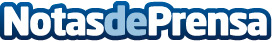 Templum Fine Art Auctions subasta la escultura ‘La Inmaculada de los ojos azules’ de Luisa RoldánLa subasta se realizará el próximo 30 de mayo a las 16 horas en la sala de subastas que la empresa de subastas tiene en la calle Rosselló 193 en Barcelona. La exposición de obras se puede visitar entre el 15 y el 30 de mayo en la misma salaDatos de contacto:Templum Fine Art Auctions93.564.34.45Nota de prensa publicada en: https://www.notasdeprensa.es/templum-fine-art-auctions-subasta-la-escultura Categorias: Nacional Artes Visuales Cataluña Patrimonio http://www.notasdeprensa.es